Сумська міська радаVІI СКЛИКАННЯ L СЕСІЯРІШЕННЯвід 28 листопада 2018 року  № 4211-МРм. СумиРозглянувши звернення юридичної особи, надані документи, ураховуючи протокол засідання постійної комісії з питань архітектури, містобудування, регулювання земельних відносин, природокористування та екології Сумської міської ради від 20.09.2018 № 128 та статей 12, 122, 123, 124 Земельного кодексу України, на підставі рішення Сумської міської ради від 08 липня       2015 року № 4562–МР «Про встановлення плати за землю на території міста Суми» (зі змінами), керуючись пунктом 34 частини першої статті 26 Закону України «Про місцеве самоврядування в Україні», Сумська міська рада  ВИРІШИЛА:1. Надати в оренду земельну ділянку згідно з додатком.2. Встановити орендну плату у розмірі відсотку від нормативної грошової оцінки земельної ділянки, зазначеного в графі 6 додатку до рішення.Сумський міський голова							О.М. ЛисенкоВиконавець: Клименко Ю.М.Додатокдо рішення Сумської міської ради   «Про надання в оренду ТОВ «ВС-07» земельної ділянки за адресою: м. Суми, вул. Промислова, 7»від 28 листопада 2018 року № 4211 -МРСПИСОКюридичних осіб, яким надаються в оренду земельні ділянки  Сумський міський голова														                  О.М. ЛисенкоВиконавець: Клименко Ю.М.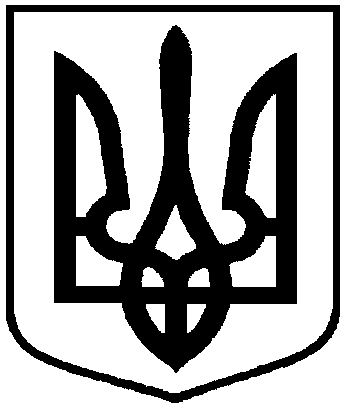 Про надання в оренду ТОВ «ВС-07» земельної ділянки за адресою: м. Суми, вул. Промислова, 7                            №з/пНазва підприємства, установи,організації,ідентифікаційний кодФункціональне призначення земельної ділянки,адреса земельної ділянки,кадастровий номерПлоща, га,строк користування з моменту прийняття рішення, умовиКатегорія земельної ділянкиРозмір орендної плати в рік за землю у відсотках до грошової оцінки земельної ділянки1234561.Товариство з обмеженою відповідальністю «ВС-07»,35171517Під розміщення виробничих приміщень,вул. Промислова, 75910136300:06:022:0030(витяг з Державного реєстру речових прав на нерухоме майно про реєстрацію права власності № 110972189 від 18.01.2018)0,79575 роківЗемлі промисловості, транспорту, зв’язку, енергетики, оборони та іншого призначення3,0